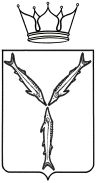 МИНИСТЕРСТВО МОЛОДЕЖНОЙ ПОЛИТИКИ И СПОРТА САРАТОВСКОЙ ОБЛАСТИП Р И К А Зот  20.08.2019  №  475г. СаратовО присвоении квалификационных категорийВ соответствии с Положением о спортивных судьях, утвержденным приказом Министерства спорта Российской Федерации от 13 февраля 2018 г. № 123 «Об утверждении Положения о спортивных судьях», административным регламентом по предоставлению министерством молодежной политики и спорта Саратовской области государственной услуги «Присвоение спортивных разрядов (кандидат в мастера спорта и I спортивный разряд) и квалификационной категории «Спортивный судья первой категории», утвержденным приказом № 273 от 22 мая 2019 года и на основании представленных документовПРИКАЗЫВАЮ:Присвоить квалификационную категорию «Спортивный судья I категории»:2.      Контроль за исполнением настоящего приказа возложить на первого заместителя министра А.А. Абрашина.  Министр                                                                                       А.В. АбросимовКоробкову Сергею Витальевичу-самбоАндрюкову Егору Игорьевичу-дзюдоСмирновой Евгении Леонидовне-дзюдоТокареву Николаю викторовичу-дзюдоТопоеву Дмитрию Анреевичу-дзюдоЖогло Алексею Эдуардовичу-пулевая стрельбаПипич Нине Андреевне-пулевая стрельбаАнтропову Михаилу Александровичу-кикбоксингБарегяну Артуру Мартуниковичу-кикбоксингВолкову Николаю Алексеевичу-кикбоксингДудник Антону Вячеславовичу-кикбоксингДудник Ольге Александровне-кикбоксингДуднику Дмитрию Вячеславовичу-кикбоксингКеримову Кериму Адалет Оглы-кикбоксингКорнееву Кириллу Александровичу-кикбоксингНагмановой Оксане Андреевне-кикбоксингОганяну Микаелу Гришаевичу-кикбоксингПетросяну Врежу Варужановичу-кикбоксингСафонову Дмитрию Игоревичу-кикбоксингСевостьянову Валентину Викторовичу-кикбоксингТоросяну Шаумику Сосовичу-кикбоксингУстраханову Шамилю Руслановичу-кикбоксингЧиканковой Алёне Алексеевне-кикбоксингЧиканкову Алексею Викторовичу-кикбоксингШилову Алексею Алексеевичу-кикбоксингШтыркову Илье Станиславовичу-кикбоксингШтыркову Станиславу Юрьевичу-кикбоксингЯмушеву Андрею Александровичу-кикбоксингЯнюшкиной Кристине Дмитриевне-кикбоксингБурмистровой Яне Андреевне-танцевальный спорт